123456789101112131415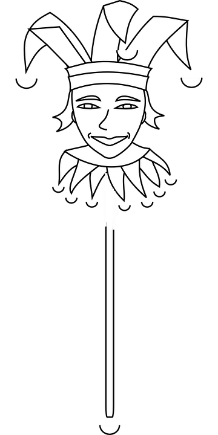 